.#16 count intro - Sequence  A, A, A, A, A, (Restart) A, A, Bridge, B ,B, B (optional ending)Style, 32 counts Two Step & 32 counts NC2SPart A (4 wall 32 counts).Sec A1:	 Walk forward, forward mambo, walk back, coaster step.Sec A2: 	Diagonal lock step x 2, rock, recover, coaster crossSec A3:	Side rock, recover,   ¼ turn left coaster step, Pivot ½ turn left, ½ turn shuffle left.Sec A4:	Rock back , recover, shuffle forward, heel switches, kick, heel jack.(Restart here on wall 5 facing 9 o'clock )Dance part A seven times.BridgeLinking into part (B) of Dance after completing 7th wall of part (A). Begin facing 3 o'clockPart B  (1 wall 32 counts)Sec B1:	Night club basic x2, behind, side, cross rock, recover, sideSec B2: 	Cross rock, recover , side, cross, side, sailor ¼ turn left, syncopated rocking chair.	Sec B3:	Step forward, forward mambo, back mambo, ½ turn right, ¼ turn leftSec B4:	Step across, Scissor steps x 2, sway  left, right, left.Dance part B three times.On the third time only dance section 1 if adding in the optional ending below.Optional endingOn the third repetition of part B only section 1 then to finish add the following.Last Update – 28th Oct 2016Forever Country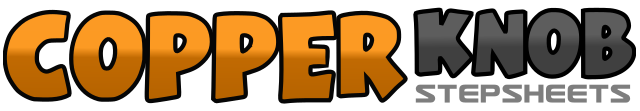 .......Count:64Wall:4Level:Phrased High Improver.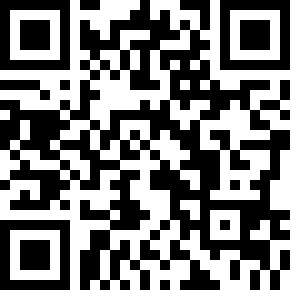 Choreographer:Adrian Churm (UK) - September 2016Adrian Churm (UK) - September 2016Adrian Churm (UK) - September 2016Adrian Churm (UK) - September 2016Adrian Churm (UK) - September 2016.Music:Forever Country - Artists of Then, Now & ForeverForever Country - Artists of Then, Now & ForeverForever Country - Artists of Then, Now & ForeverForever Country - Artists of Then, Now & ForeverForever Country - Artists of Then, Now & Forever........1 – 2Walk forward right, left.3&4Rock right foot forward, recover back onto left, small step back with right.5 – 6Walk back left, right.7&8Step left foot back, close right next to left, step left foot forward.1&2Lock step forward right, left, right to the right diagonal.3&4Lock step forward left, right, left to the left diagonal.5 – 6Rock right foot forward, recover back onto left.7&8Step right foot back, close left next to right, step right foot across left.1 – 2Rock left foot out to the right side,  recover onto right ( preparing to turn left).3&4¼ turn left  sweeping left foot around and back, close right next to left, step left foot forward.5 – 6Step right foot forward, make a ½  pivot turn left (weight ends on left).7&8½ turn shuffle around to the left stepping right, left, right. (moves slightly back).1 – 2Rock left foot back, recover forward onto right3&4Shuffle forward left, right, left.5&6&Touch right heel forward, close right to left, touch left heel forward, close left to right.7&8&Low kick forward with right, small step back right, touch left heel forward, close left to right.1 – 2Step right foot forward, ¼ turn left (weight ends on left foot to the side)3&Rock right foot behind left, recover forward on left.	 (end facing 12 o'clock)1Step right foot to the side.2&3Rock left behind right, recover forward onto right, step left to the side.4&5Rock right behind left. recover forward onto left, step right to the side.6&7Step left behind right, step right foot to the side, rock left across right.8&Recover back onto right, step left to the side.1Rock right across left.2&3Recover back onto left, step right to the side, step  left across right.4Step right foot to the side.5&6Step left behind right, ¼ turn left stepping right to the side, step left foot forward.7&8&Rock right forward, recover back onto left, rock right back, recover forward onto left.1Step right foot forward2&3Rock left foot forward, recover back onto right, small step back left4&5Rock right foot back, recover forward onto left, small step forward right.6&7Step left foot forward, ½ turn right, step left foot forward.8&Step right foot forward, ¼ turn left (weight ends on left to the side)1Step right across left2&3Step left foot to the side, close right towards left, step left across right.4&5Step right foot to the side, close left towards right, step right across left6 – 8Step left foot to the side and sway left, sway right, sway left (right foot draws in)1 – 4Cross right over left , unwind full turn to left.